Zhrnutie čo máte vypracovať v priebehu 2 týždňov, tj do  10.4.2020Z word dokumentu-  teórie kondicionálov - vypracovať cvičenia – prelož a daj do príslušných kondicionálov (cvičenia sú za jednotlivými teóriami – tie teórie chcem vidieť prepísané/nalepené v zošitoch, budem to kontrolovať) Prezentácia v powerpointe My hometown – zaslať na moju adresu do 10.4.2020  Opíšte nasledovné obrázky a pošlite na kontrolu na môj mail do 10.4.2020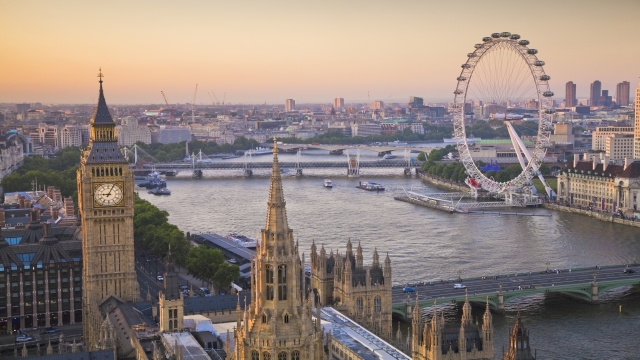 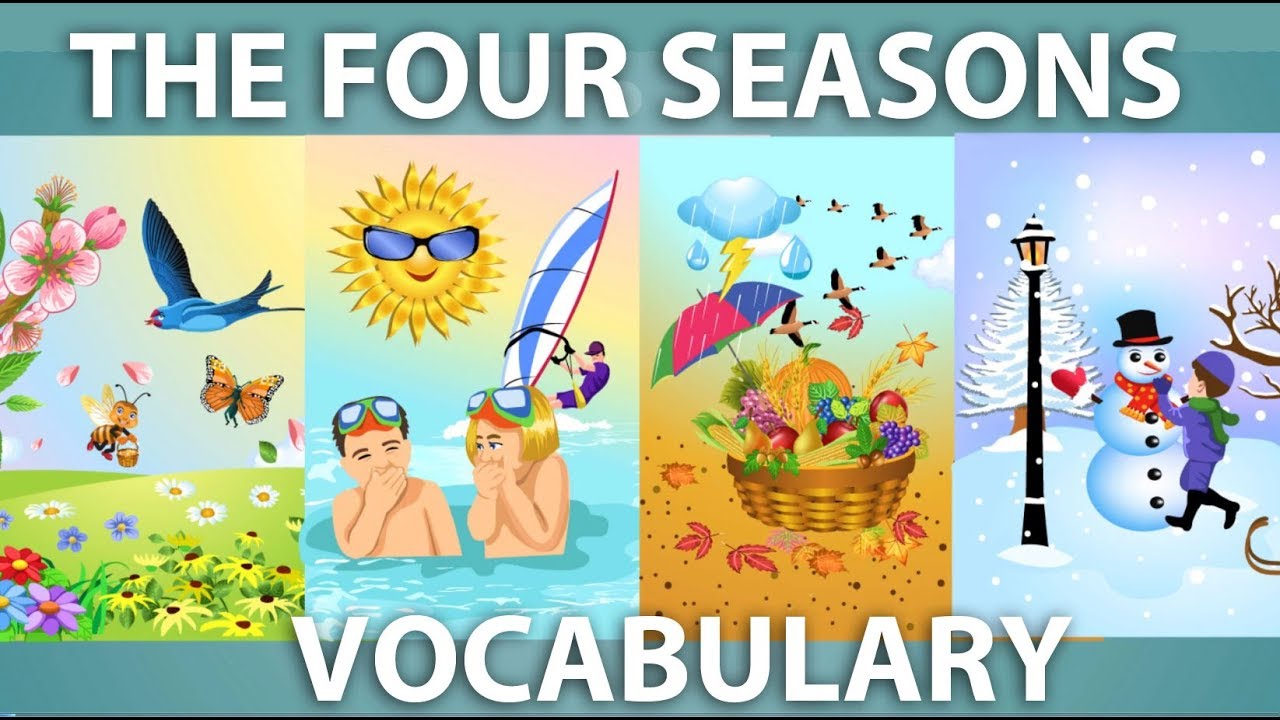 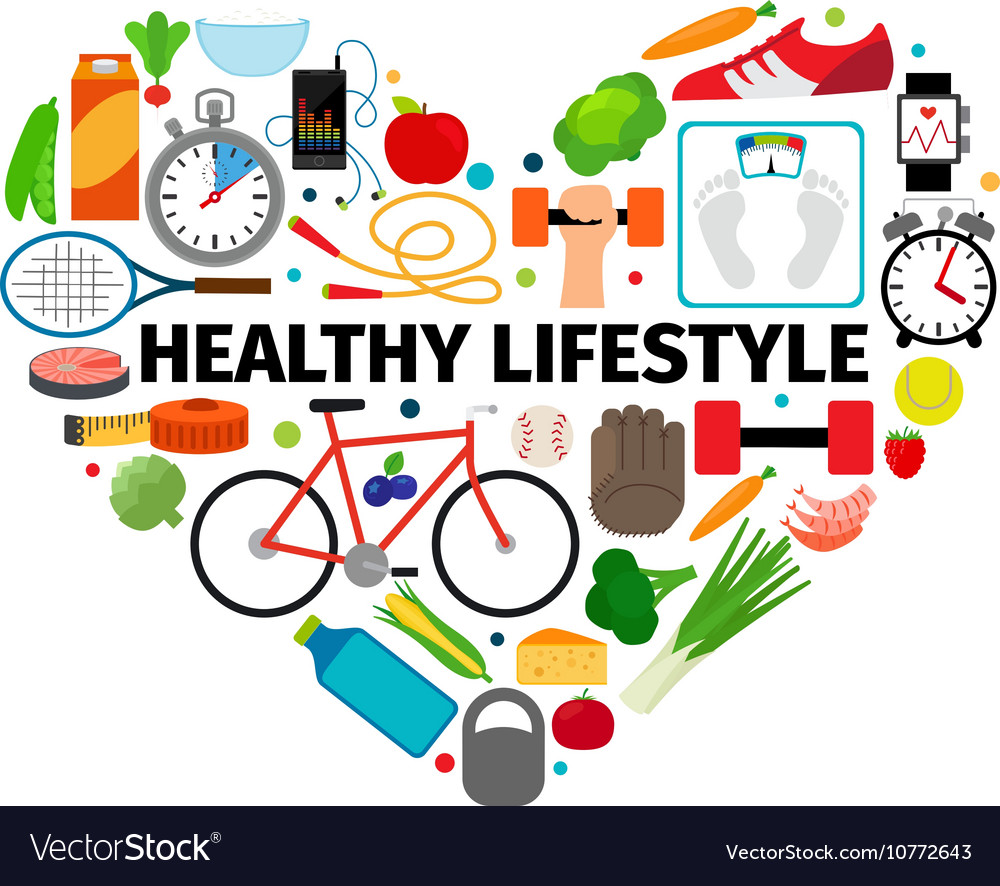 